Meeting Date: June 9, 2021Start Time/Location: 7:15 pm in Zoom (link sent via email)Attendees: guests: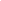 Opening Remarks (Steve Rouleau) (5 minutes).  Secretary's Report (Carolina Tumminelli) (1-2 minutes) May 2021 Minutes accepted?  Minutes acceptedTreasurer's Report (Diane Clifford) (10 minutes) Updates -  net income has increased by $XXXX  MFSTS contributing to that and biggest expense timing for Gate City running festival. Got the sponsorship for Willows racquet club. Also got a notification from the storage company that they have sold to someone new - it won’t affect us this year but don’t know what it means for next year when it comes time to renew. Report on Budget - Monthly budget review for 6/2021 Expenses: Ice cream social event - proposing a budget of $300. Haywards will supply bowls, spoons and napkins.  We will have to buy gloves, tc. What ice cream?  two 3 gallon tubs of ice cream or just some quarts so the favor can be varied.   one or two tubs of ice cream and then a bunch of fun toppings. After going over options, Amanda lowered budget request to a budget of $250 - all in favor, no objections by any board memberFit U will have tshirts invoice will need to be paid. Rob will get Diane the trail series expenses. Rob also has some receipts for things he bought to replace damaged items like containers and bags and will submit receipts for reimbursement. Steve should be getting the Pack budget shortly and will share it so we can finalize the budget, etc in August. Committee ReportsSponsorship/Outreach (Jeremy Berger) (5 minutes)Updates: Jeremy not present. Just make sure we are working with Jeremy on all sponsorships, etc. to make sure we are not stepping on toes/double dipping. Able Ebeneezer run? Need to find the right timing - but maybe not until after Fit U because there is too much going on on weeknights. Membership (Trevor Ward) (5 minutes) Updates: Things are picking up - with the workouts things are picking up$XXXX for membership income so far off a little bit from a non-covid year but we are increasing. Communication (CarolAnne Donovan/Mark Crane) (5 minutes)Updates –  emails going out every other tuesday. Give her any content. Content Calendar: - has been adding additional content there for June and July, so let her know if anyone has any ideas or if there is any feedback.  Steve has some ideas for her. https://docs.google.com/spreadsheets/d/1UO5MM3L1QqbX8D6X-PKiriioijqYjyOXwgVeQSQ4kfQ/edit#gid=0Will be incorporating some shout outs for sponsors. Has also been sending out dedicated emails above and beyond the newsletter. Competition (Johanna Lisle Newbold & Tara Roark-Towle) (5 minutes)Boston Marathon Application and Awarding Process-App Deadline 6/16 - we do have the deadline set for 6/16 - Christy will run the process as she did it last year, and we are looking for individuals to serve on the committee who will do the actual selection.  If you are interested, send a note to Christy and then she will select 3 individuals to be on the committee to make those selections. Neither member of the competition committee members are interested in being the head of the process but ok with being part of the process. They want some experience in it before actually taking it over. Support for Virtual Boston GCS Runner’s-Johanna - no updatesBoston Marathon Bus-still looking for someone to take over Dan’s role. BAA not allowing us to have a team bus, but we need to decide if we should do anything or will we just not be allowed to do anything at all. we need to decide if we are going to have a bus even if it can’t go to the start at hopkinton.  Could we have a bus that goes down to Boston and takes them home.  Marcos has a hotel reserved in Boston - it is expensive. We cannot get into Hopkinton at all - runners need to go to Boston and get the shuttles from there. Should we do smaller vehicles? especially because there are supposedly time trial starts. Hotel expense is over a grand for the two nights. is this all going to be too expensive for members to pay for? is it something people will be signing on for. Are members even interested? Should we send out a quick survey to members - see the results and then the Board can vote etc. Mark Crane will put something together, share it with the board before it gets posted. Mark will includes question about how much you would be willing to pay.  GLRR/GCS Relay wrap up-Johanna - GLRR won but we would have had a good shot of winning had we fielded teams from the beginning. It got everyone excited about competition, etc. Mountain Series- Ascutney June 12th-Tara.  First race. NHGP-Virtual 5K ends July 1st-Tara.  We have 30 people registered to run it with 13 people having already submitted it.  Mark F. did a great job with the team event to do it.  NEGP-No updates-TaraCross Country-Tara.  This is starting to organize.  Minimum of 5 races for Xcountry. Mark Furler - we don’t have a xcountry race for this year, but we could still submit (check with Millenium) to see if we want to use the Derryfield Invitational  - that has been in the circuit in the past. Mark F - getting routine emails for discount codes - we only have one discount code for New England Half Marathon from Millenium. . NO others. Mark might be doing another track 5K at Nashua North this Sunday morning. Social (Amanda Naro) (10 minutes) UpdatesHunt for the Half Social EventAwards Dinner (Amanda Naro) Hall of Fame – Annual Meeting (Amanda Naro) - 3/22/2021 - the document has been compiled and being reviewed by VP Christy before sending out to the club - Steve will work on getting that out. Best of Boston/Henri Renaud Awards (Amanda Naro)  - reserved 11/15 date at NCCScholarship Night/Health & Wellness Night (Amanda Naro):  we have one applicant for scholarship.  Will get more info from Kelly A. Tentative night for announcement - June 23rd?  Steve Working with Kelly A on getting a photo with the scholarship winner.  Rob will work on the website part on it. Ultimate Runner Night - Bob Thompson handles this. maybe we can have the event somehow - virtual, etc. Ice Cream social- June 24th - ice cream and a PT will be speaking. Has confirmed two 7/29 and 8/17 for Haywards runs - public events starting at 6pm.  Whoever runs will be able to get a discount at Haywards after the run.  Endurafit - saturday 7/24 - open house yoga event - Hollis run ending around 9am and then go into yoga - max of 20 people, and then be able to tour the facilities of endurafit with Chris Brown. Also in discussion with northeast foot & ankle about a possible event.  Did talk to Bob Thompson about Ultimate Runner night - he’s not planning on doing it - we need to have a track for it so he needs to wait until we definitely have a track before he will start planning it. Training (5 minutes) - Winter Track Spring/Summer/Fall Track  - (Stephen Rouleau/Carolina) - Date for being able to use HBHS? steve is still working on it with the school to get a date.  Couch to 5k    - Updates? start date? Events/RacesFreeze Your Buns: UpdatesGate City Marathon (Mark Furler) -  May 16, 2021 (15 minutes) Gate City Running Festival - Wrap up? went smoothly.  Very small event - two contributing factors Vylett stepped down who had been phenomenal at the social media presence, and Millenium released their new release which was the same day.  Has talked to John @ Millennium and has NOT picked the same date as their New Boston race so it won’t be competing with it. Will also look at the longer distances next year but will keep it as the rebranded name/logo. Hasn’t gone through the final finances but probably a net loss of 1,500$ because we didn’t pick up the entries we had hoped for. A lot of positive feedback from the runners who ran it. We have an overabundance of tshirts  - plan to do with them? donate? use them at raffles? give them out to members for free? Should we have a standard logo? we should all be using the same logo...table the discussion for a bit. Pack Monadnock 10 Miler -updates? (1-2 minutes) - -August 21, 2021 still waiting for final approval from the park will be opening up registration in next few weeks.  Will be getting steve a budget that will be forwarded on to the board. website needs to be updated.  on the USATF page. reach out to them to have it point to our page. PAL Track & Field  (1-2 minutes)Cancelled for 2021Follow-up: Still have a need for coaches. Should we be looking outside the club? Steve will reach out to PAL to see if they have any ideas. PAL XC - Steve will contact Tom & Jen re: coaches for the fall. Summer Trail Series (Rob Fiero)-  (1-2 minutes) - successful start - close to 200 finishers between virtual and the in person race.  Revenue is good. at about $XXXXXX for income, about $XXXXX in expenses. Fitness University (Carolina Tumminelli) - (1-2 minutes).  In the interest of time with the meeting, short and sweet - we are set to start 6/29  still looking for volunteers. Mill Cities Relay - (1-2 minutes)  no updates at this point. Community Outreach (Scott Rogers) - Road Cleanup June 6th  - which went well, 5 striders.  Got a lot of good press out of it from the public page posting. the mayor did say thank you in an email out to steve.  Talking about doing it again in the fall. Other any other matters?Move to go into Executive session - any opposition - No. XXXXXXOUT OF EXECUTIVE SESSION - no objectionsBACK IN PUBLIC SESSIONThere was a question regarding conduct of a Gate City Strider that was brought to the attention of the board. The board has investigated, discussed and actions are being  taken.  To reduce the likelihood of future incidents we will be creating code of conduct.Adjourn Meeting - motion:  Rob   Seconded:  ChristyNext Meeting: July 14, 2021☐Jeremy BergerXAmanda NaroXDiane CliffordXTara Roark-TowleXMark Crane☐Scott RogersXCarolanne DonovanXSteve RouleauXRob FieroXPhil PetschekXMark FurlerXCarolina TumminelliXChristy KervinXTrevor WardXJohanna Lisle Newbold☐